	                         ПРЕСС-РЕЛИЗ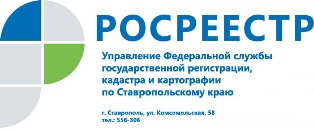 31 августа 2019 года вступило в силу Положение об охранных зонах пунктов государственной геодезической сети, государственной нивелирной сети и государственной гравиметрической сетиУправление Федеральной службы государственной регистрации, кадастра и картографии по Ставропольскому краю сообщает об отмене постановления Правительства Российской Федерации от 12 октября 2016 г. № 1037 «Об утверждении Правил установления охранных зон пунктов государственной геодезической сети, государственной нивелирной сети и государственной гравиметрической сети и признании утратившим силу постановления Правительства Российской Федерации от 7 октября 1996 № 1170». Постановлением Правительства Российской Федерации от 21 августа 2019 г. № 1080 утверждено Положение об охранных зонах пунктов государственной геодезической сети, государственной нивелирной сети и государственной гравиметрической сети. Настоящее Положение определяет порядок установления, изменения, прекращения существования охранных зон всех пунктов.Об Управлении Росреестра по Ставропольскому краюУправление Федеральной службы государственной регистрации, кадастра и картографии по Ставропольскому краю является территориальным органом Федеральной службы государственной регистрации, кадастра и картографии, осуществляет функции по государственной регистрации прав на недвижимое имущество и сделок с ним, землеустройства, государственного мониторинга земель, геодезии, картографии, а также функции государственного геодезического надзора, государственного земельного контроля, надзора за деятельностью саморегулируемых организаций оценщиков, контроля (надзора) за деятельностью арбитражных управляющих, саморегулируемых организаций арбитражных управляющих на территории Ставропольского края. Исполняет обязанности руководителя Управления Росреестра по Ставропольскому краю Колесников Михаил Дмитриевич.Контакты для СМИПресс-службаУправления Федеральной службы 
государственной регистрации, кадастра и картографии по Ставропольскому краю (Управление Росреестра по СК) +7 8652 556 500 (доб. 1309)+7 8652 556 491smi@stavreg.ruwww.stavreg.ru www.rosreestr.ru 355012, Ставропольский край, Ставрополь, ул. Комсомольская, д. 58